№ в РеестреТип НТОАдрес НТОАдрес НТОПричина принудительного демонтажаПричина принудительного демонтажаПричина принудительного демонтажаПриказ о принудительном демонтаже НТО Приказ о принудительном демонтаже НТО До какого числа требуется произвести демонтаж НТО (в добровольном порядке)До какого числа требуется произвести демонтаж НТО (в добровольном порядке)До какого числа требуется произвести демонтаж НТО (в добровольном порядке)Фото НТОФото НТО№ в РеестреТип НТОНаселенный пункт, улица№ домаПричина принудительного демонтажаПричина принудительного демонтажаПричина принудительного демонтажаДата (дд.мм.гг.)№До какого числа требуется произвести демонтаж НТО (в добровольном порядке)До какого числа требуется произвести демонтаж НТО (в добровольном порядке)До какого числа требуется произвести демонтаж НТО (в добровольном порядке)Фото НТОФото НТО8Торговый павильонг.Добрянка, ул.Советская в районе жилого дома №91размещение без документов, оформленных в установленном порядке, неисполнение владельцем НТО требования о добровольном демонтаже в установленные сроки, исполнение судебного решения от 03.09.2019размещение без документов, оформленных в установленном порядке, неисполнение владельцем НТО требования о добровольном демонтаже в установленные сроки, исполнение судебного решения от 03.09.2019размещение без документов, оформленных в установленном порядке, неисполнение владельцем НТО требования о добровольном демонтаже в установленные сроки, исполнение судебного решения от 03.09.201928.10.202118907.12.202107.12.202107.12.2021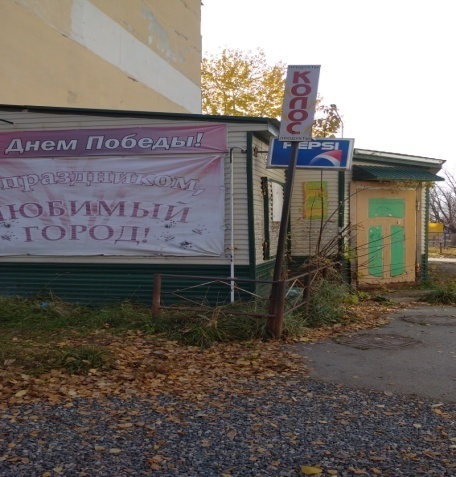 До указанной даты владелец данного НТО вправе осуществить демонтаж своего объекта в добровольном порядке.В случае демонтажа объекта в принудительном порядке затраты по его демонтажу и хранению будут возложены на владельца.Дополнительную информацию можно получить по телефону: 8 (34265) 2-78-61 либо по адресу: г.Добрянка, ул.Советская, д.14 каб.205.До указанной даты владелец данного НТО вправе осуществить демонтаж своего объекта в добровольном порядке.В случае демонтажа объекта в принудительном порядке затраты по его демонтажу и хранению будут возложены на владельца.Дополнительную информацию можно получить по телефону: 8 (34265) 2-78-61 либо по адресу: г.Добрянка, ул.Советская, д.14 каб.205.До указанной даты владелец данного НТО вправе осуществить демонтаж своего объекта в добровольном порядке.В случае демонтажа объекта в принудительном порядке затраты по его демонтажу и хранению будут возложены на владельца.Дополнительную информацию можно получить по телефону: 8 (34265) 2-78-61 либо по адресу: г.Добрянка, ул.Советская, д.14 каб.205.До указанной даты владелец данного НТО вправе осуществить демонтаж своего объекта в добровольном порядке.В случае демонтажа объекта в принудительном порядке затраты по его демонтажу и хранению будут возложены на владельца.Дополнительную информацию можно получить по телефону: 8 (34265) 2-78-61 либо по адресу: г.Добрянка, ул.Советская, д.14 каб.205.До указанной даты владелец данного НТО вправе осуществить демонтаж своего объекта в добровольном порядке.В случае демонтажа объекта в принудительном порядке затраты по его демонтажу и хранению будут возложены на владельца.Дополнительную информацию можно получить по телефону: 8 (34265) 2-78-61 либо по адресу: г.Добрянка, ул.Советская, д.14 каб.205.До указанной даты владелец данного НТО вправе осуществить демонтаж своего объекта в добровольном порядке.В случае демонтажа объекта в принудительном порядке затраты по его демонтажу и хранению будут возложены на владельца.Дополнительную информацию можно получить по телефону: 8 (34265) 2-78-61 либо по адресу: г.Добрянка, ул.Советская, д.14 каб.205.До указанной даты владелец данного НТО вправе осуществить демонтаж своего объекта в добровольном порядке.В случае демонтажа объекта в принудительном порядке затраты по его демонтажу и хранению будут возложены на владельца.Дополнительную информацию можно получить по телефону: 8 (34265) 2-78-61 либо по адресу: г.Добрянка, ул.Советская, д.14 каб.205.До указанной даты владелец данного НТО вправе осуществить демонтаж своего объекта в добровольном порядке.В случае демонтажа объекта в принудительном порядке затраты по его демонтажу и хранению будут возложены на владельца.Дополнительную информацию можно получить по телефону: 8 (34265) 2-78-61 либо по адресу: г.Добрянка, ул.Советская, д.14 каб.205.До указанной даты владелец данного НТО вправе осуществить демонтаж своего объекта в добровольном порядке.В случае демонтажа объекта в принудительном порядке затраты по его демонтажу и хранению будут возложены на владельца.Дополнительную информацию можно получить по телефону: 8 (34265) 2-78-61 либо по адресу: г.Добрянка, ул.Советская, д.14 каб.205.До указанной даты владелец данного НТО вправе осуществить демонтаж своего объекта в добровольном порядке.В случае демонтажа объекта в принудительном порядке затраты по его демонтажу и хранению будут возложены на владельца.Дополнительную информацию можно получить по телефону: 8 (34265) 2-78-61 либо по адресу: г.Добрянка, ул.Советская, д.14 каб.205.До указанной даты владелец данного НТО вправе осуществить демонтаж своего объекта в добровольном порядке.В случае демонтажа объекта в принудительном порядке затраты по его демонтажу и хранению будут возложены на владельца.Дополнительную информацию можно получить по телефону: 8 (34265) 2-78-61 либо по адресу: г.Добрянка, ул.Советская, д.14 каб.205.До указанной даты владелец данного НТО вправе осуществить демонтаж своего объекта в добровольном порядке.В случае демонтажа объекта в принудительном порядке затраты по его демонтажу и хранению будут возложены на владельца.Дополнительную информацию можно получить по телефону: 8 (34265) 2-78-61 либо по адресу: г.Добрянка, ул.Советская, д.14 каб.205.До указанной даты владелец данного НТО вправе осуществить демонтаж своего объекта в добровольном порядке.В случае демонтажа объекта в принудительном порядке затраты по его демонтажу и хранению будут возложены на владельца.Дополнительную информацию можно получить по телефону: 8 (34265) 2-78-61 либо по адресу: г.Добрянка, ул.Советская, д.14 каб.205.До указанной даты владелец данного НТО вправе осуществить демонтаж своего объекта в добровольном порядке.В случае демонтажа объекта в принудительном порядке затраты по его демонтажу и хранению будут возложены на владельца.Дополнительную информацию можно получить по телефону: 8 (34265) 2-78-61 либо по адресу: г.Добрянка, ул.Советская, д.14 каб.205.